Projekt „Naša mala knjižnica“ i patka selicaU sklopu projekta „Naša mala knjižnica“ učenici 2. razreda sudjeluju u razmjeni knjižnog junaka nakon što su pročitali knjigu Branke Žodan „Sjeverac dječarac i patka selica“. Naša patka će putovati u II. osnovnu školu u Čakovec. Patka selica će tako obići domove učenika u Čakovcu a svoje dojmove će pisati u bilježnicu. Kada patka obiđe sve domove biti će vraćena opet k nama. A naši učenici će dobiti patku selicu iz škole u Čakovcu.S obzirom da ćemo još sudjelovati u uređivanju i izboru najčitateljskog kutića u u učionici, naši učenici svaki dan izrađuju različite igračke i predmete koji su im zadani u Kreativnoj knjižici. Svaki učenik dobio ju je na dar u sklopu projekta. 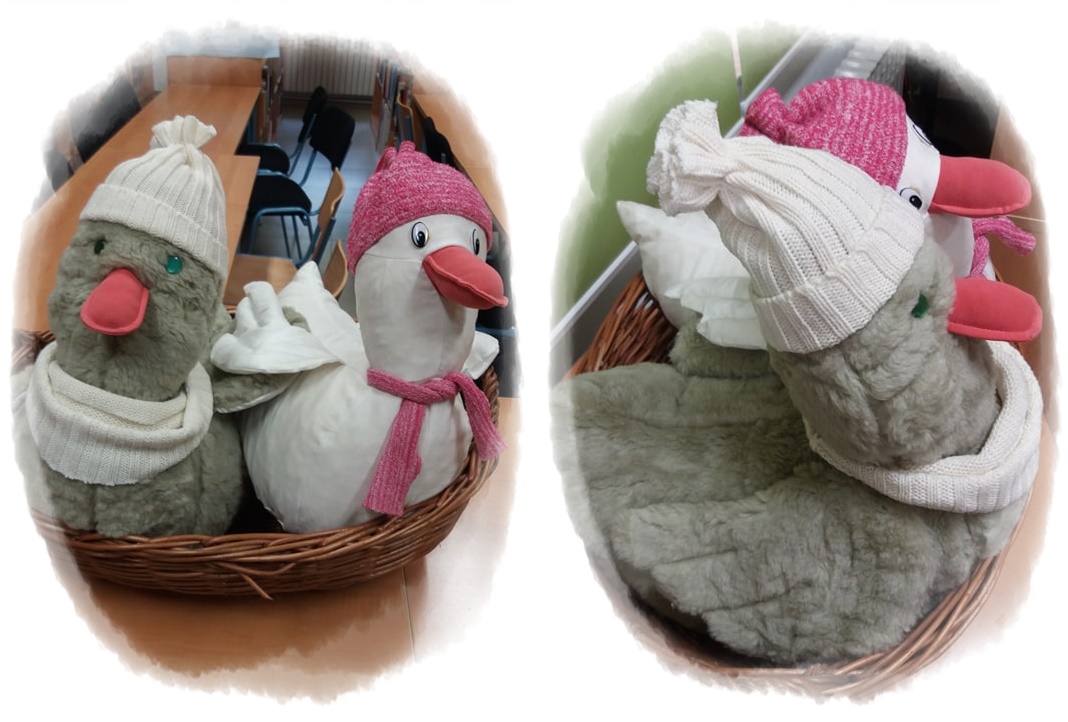 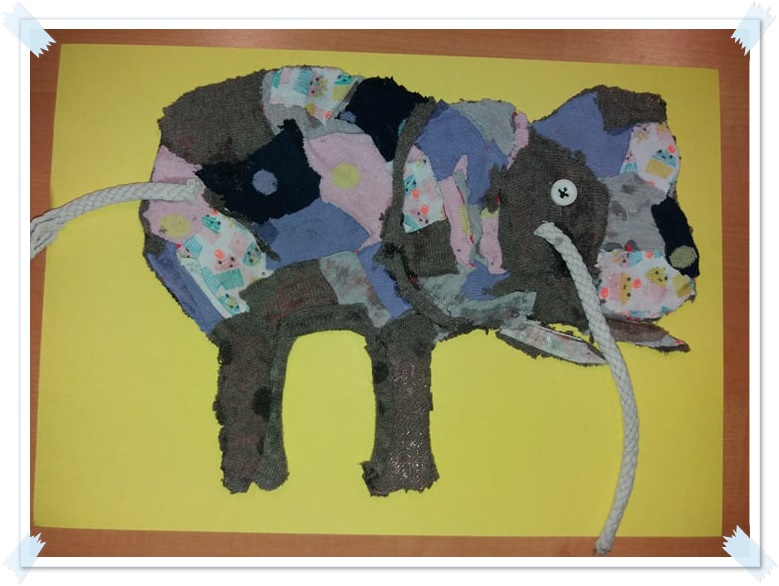 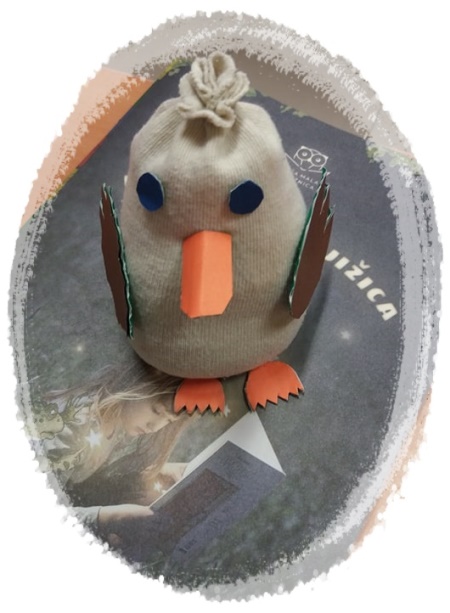 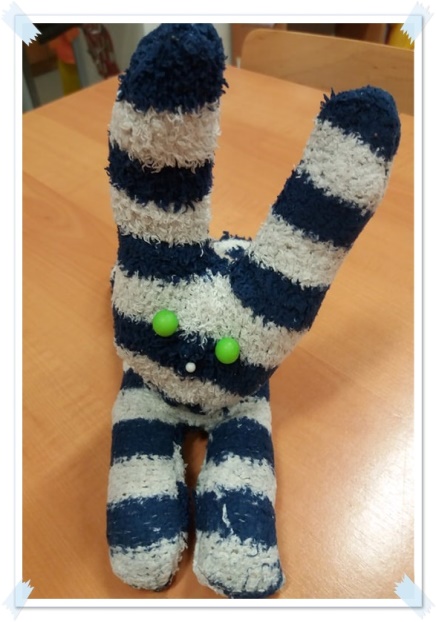 